 Schülerrat Sitzung Schuljahr 2021/22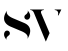 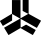 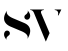 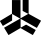 Anwesenheit:KlassenspecherInnen/StufensprecherInnen:Klasse 5a: Carla H., Artin A.Klasse 5b: Elisa C. und Jon A.Klasse 5c: Matilda M. und Theo K.Klasse 6a: Emir B. und Almir O.Klasse 6b: Lasse G. und Mia W.Klasse 6c: nicht anwesend Klasse 7a: nicht anwesend Klasse 7b: nicht anwesendKlasse 7c: Hannah K. und Jonah J.Klasse 8a: Emmy P. und Jonas M.Klasse 8b: Maximilian F. und Annika D.Klasse 8c: Maxim M. und Carolin L. Klasse 9a: Suveththa V. und Felix R. Klasse 9b: Diana G. und Cornelius B.Klasse 9c: Jan G. und Jana R. Stufe EF: Ndidi O. und Paul J.Stufe Q1: Marc G. und Lynne K.Stufe Q2: Hannah B. und Emely Z.SV-Team Mitglieder:Johanna S., Linus V., Isabella P., Isabella M., Laura W., Enric M., Mona B., Ilka H., Silvia M.Zukunftswerkstatt: Wie soll sich Schule entwickeln?  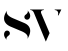 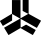 Wie ist die Stimmung in der Schülerschaft? Hausaufgabenbelastung während Klausuren & Facharbeitsphasen zu hoch Insgesamt genervt von der Coronasituation – Online-Unterricht gestaltet sich problematisch Negativ: Kontaktpersonenproblem – große Unsicherheit Viele fühlen sich nicht sicher genug Hoher Stressfaktor: Viele sind es nicht gewohnt so viel machen zu müssen nach so viel „Pause“ Hoher Leistungsdruck -> Zusammenhalt zwischen Schülern & Lehrern fehlt Nur wenig / keine Zeit als Klassengemeinschaft Stimmung ist insgesamt angespannt Kommunikation Wie will die Schülerschaft mit dem SV-Team kommunizieren? Tellonym-Account (Anonyme Möglichkeit der Kommunikation)  Instagram-Account o Face-to-Face Sprechstunden / Klassenstunden -> Kennenlernen oder bei Problemen Möglichkeit der Wahl von Kurssprechern SV: Schwarzes Brett mit wichtigen Informationen  Angst, dass die eigenen Probleme „unwichtig“ seien o Klären: Für welche Probleme ist die SV zuständig? Größere Präsenz im SV-Raum – wirkt häufig leer Türschild einführen: Offen / Geschlossen SV-Team sollte vergrößert werden Bessere Verbindung ins Lehrerzimmer  Klassensprecher vieler Klassen haben eher wenig zu tun Insgesamt ist nicht genau klar, was genau im SV-Team passiert – Öffnung! Digitale Schule • Whiteboards in den Klassenräumen hinter den Tafeln • Neue Beamer • Besseres WLAN (vor allem in der Aula!) • Schul-WLAN für alle • Weniger Webseiten verbieten • Online-Vertretungsplan • iPads / Tablets für mehr Schüler • Schaffung von Ladestationen • Schulungen für IT-Kenntnisse (für Lehrer / für Schüler) Fachschaften / Schulprogrammarbeit • Projektarbeit Lehrplan kürzen, Unterricht soll flexibler sein Interessen der Schüler*innen im Unterricht stärker berücksichtigen Kreativität fördern, beispielsweise durch kreatives Schreiben und Gestalten Fächern stärker mit der Lebensrealität verweben (Musik: digital Musik programmieren; Kunst: Videos drehen und schneiden, Fotografie; Informatik: Website programmieren; etc.) Schüler sollten weniger abhängig von Lehrern sein.Lehrer, die nicht respektvoll, verletzend oder unangebracht kommunizieren, sollten das gespiegelt bekommen und ggf. auch “Konsequenzen” erfahren (Wie es bei Schüler*innen ja der Fall ist). Mehr Transparenz in der Notenvergabe, Noten sollen nachvollziehbar entstehen. Stärkeren Fokus auf die Persönlichkeiten, nicht nur auf die Leistung. Mehr Alternativen zu mündlicher Beteiligung im UnterrichtVorbereitung auf Steuersystem, Versicherung, Finanzen etc.  • Mehr mit elektronischen Medien arbeiten • Verständnis für Schüler zeigen • Maskottchen / Schultiere (keine Fische) • Modernerer, abwechslungsreicherer Unterricht • 60-Minuten-Stunden • Mehr Sport (im Unterricht / im Alltag) • Bessere Themen im Sportunterricht • Kein Sport in der 7. Stunde • Handwerksunterricht einstündig • Hauswirtschaftsunterricht Außerhalb des Unterrichts • • Sportteams der Schule einrichten Sportwettkämpfe mit anderen Schulen • Mehr Schulevents (z.B. Drachenboottag / Ausflüge, etc.) Schule soll klarere Stellung beziehen (Im Rahmen des vertretbaren; Beispiel: LGBTQ+, Impfen, Klimawandel, ...) Außerunterrichtliches Engagement stärken und fördernAufklärung über Rassismus und Homophobie, auch in jüngeren Jahrgängen • Von Schülern ausgerichtete Events • Mehr Selbstreflektion der Lehrer • Mehr Klassenfahrten Mehr Tagesausflüge/Exkursionen • Stufenzusammenhalt stärken (vor allem in der EF) • LGBT+ / Black Lives Matter-Flaggen vor der Schule aufhängen Ausstattung • • Rollos / Verdunkelungen sollen endlich funktionieren Reparatur der Heizung Mehr Sitzgelegenheiten für die Oberstufe Gemütlichere Gestaltung der Klassenräume Hygieneprodukte für die Mädchentoiletten Klapptische für die Aulastühle • Neue Tische und Stühle / bequemere Stühle • Neue Tische in der Aula • Es sollte sich schneller um kaputte Sachen gekümmert werden • Mehr Aufenthaltsmöglichkeiten für Pausen und Freistunden (v.a. auch im Winter) • Entspannungsorte, evtl. im Klassenraum • Renovierung des Basketballplatzes • Reparatur der Säulen bei den Fahrradständern -> bröckelig • Teilweise neuer Anstich von Oberstufenräumen – Wände komplett weiß streichen. • Fahrradrampe • Luftfilter • Schönere Toiletten Mittagessen / Verpflegung • • Besseres Mittagessen Abmeldung vom Essen, wenn 4. Stunde frei ist • Mehr Wasserspender im Schulgebäude • Kaffeeautomat • Eisbar nicht nur im Sommer • Mehr Unterschiede zwischen veganem und vegetarischem Essen • Mehr Abwechslung bei der Essensauswahl • Mehr Zeit beim Mittagessen • Wieder Essensabsage einführen Sonstiges • Bei Gottesdiensten nicht lange eng vor der Schule stehen müssen vor dem Unterrichtsbeginn 